Erin Capps, J.D.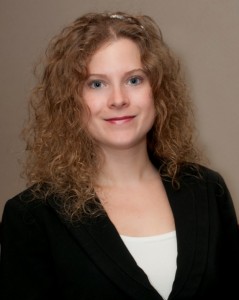 Erin Capps is a licensed attorney with expertise in Stafford Act compliance and interpreting the 44 Code of Federal Regulations. As Vice President of Operations at H2O Partners Inc., Erin oversees the development of FEMA Hazard Mitigation Assistance (HMA) plans and grants as well as Public Assistance (PA) recovery efforts and helps develop and manage Community Development Block Grants (CDBG). She has worked closely with cities, counties, regional groups, non-profits, states, and federal agencies with planning and recovery efforts to help build resilient communities. Her legal background and broad experience has helped shape her understanding of compliance statutes and how they can be leveraged to maximize funding for various entities. As a former Co-Chair of the Hazard Mitigation Planning Committee for the Natural Hazard Mitigation Association (NHMA), Ms. Capps has created conference panels on the challenges of making mitigation matter and co-authored a white paper on how to improve mitigation planning. Ms. Capps holds a Juris Doctor from Baylor University School of Law and a Bachelor of Science degree in Advertising with a specialization in business from the University of Texas at Austin.